ANEXO III FORMULÁRIO DE INSCRIÇÃO    * Campo preenchido pela comissão. 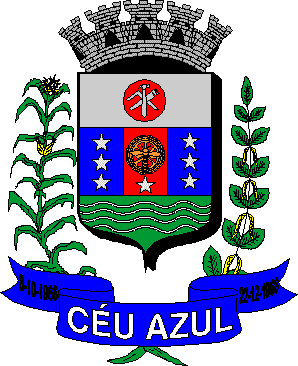 PREFEITURA MUNICIPAL DE CÉU AZUL – PR PROCESSO SELETIVO Nº 026/2022 FORMULÁRIO DE INSCRIÇÃOINSCRIÇÃO*Nº________1–Nome do (a) Candidato (a)1–Nome do (a) Candidato (a)1–Nome do (a) Candidato (a)1–Nome do (a) Candidato (a)1–Nome do (a) Candidato (a)1–Nome do (a) Candidato (a)1–Nome do (a) Candidato (a)1–Nome do (a) Candidato (a)1–Nome do (a) Candidato (a)1–Nome do (a) Candidato (a)1–Nome do (a) Candidato (a)1–Nome do (a) Candidato (a)2–Nº da Identidade2–Nº da Identidade3–Órgão Expedidor3–Órgão Expedidor3–Órgão Expedidor4–UF5– Data de Nascimento5– Data de Nascimento5– Data de Nascimento6–Sexo6–Sexo6–Sexo7–Endereço 7–Endereço 7–Endereço 7–Endereço 7–Endereço 7–Endereço 7–Endereço 7–Endereço 7–Endereço 7–Endereço 8–Número   8–Número   9–Bairro9–Bairro9–Bairro10–Cidade10–Cidade10–Cidade10–Cidade10–Cidade11–CEP11–CEP11–CEP12–UF13–Fone13–Fone13–Fone14–E-mail14–E-mail14–E-mail14–E-mail14–E-mail14–E-mail14–E-mail14–E-mail14–E-mail15- Portador de Deficiência15- Portador de Deficiência15- Portador de DeficiênciaCARGO PRETENDIDO: CARGO PRETENDIDO: CARGO PRETENDIDO: CARGO PRETENDIDO: CARGO PRETENDIDO: CARGO PRETENDIDO: CARGO PRETENDIDO: CARGO PRETENDIDO: CARGO PRETENDIDO: 1 – SIM2 – NÃO1 – SIM2 – NÃOPROFESSOR PROFESSOR PROFESSOR PROFESSOR PROFESSOR PROFESSOR PROFESSOR PROFESSOR PROFESSOR 16–REQUERIMENTO DE INSCRIÇÃORequeiro inscrição para a função abaixo identificada, cuja vaga é ofertada pelo Processo Seletivo nº 026/2022 do Município de Céu Azul e declaro conhecer e aceitar as normas que regerão o Processo e, ainda, para todos os efeitos de direito, que as informações contidas nesta ficha de inscrição são verdadeiras.16–REQUERIMENTO DE INSCRIÇÃORequeiro inscrição para a função abaixo identificada, cuja vaga é ofertada pelo Processo Seletivo nº 026/2022 do Município de Céu Azul e declaro conhecer e aceitar as normas que regerão o Processo e, ainda, para todos os efeitos de direito, que as informações contidas nesta ficha de inscrição são verdadeiras.16–REQUERIMENTO DE INSCRIÇÃORequeiro inscrição para a função abaixo identificada, cuja vaga é ofertada pelo Processo Seletivo nº 026/2022 do Município de Céu Azul e declaro conhecer e aceitar as normas que regerão o Processo e, ainda, para todos os efeitos de direito, que as informações contidas nesta ficha de inscrição são verdadeiras.16–REQUERIMENTO DE INSCRIÇÃORequeiro inscrição para a função abaixo identificada, cuja vaga é ofertada pelo Processo Seletivo nº 026/2022 do Município de Céu Azul e declaro conhecer e aceitar as normas que regerão o Processo e, ainda, para todos os efeitos de direito, que as informações contidas nesta ficha de inscrição são verdadeiras.16–REQUERIMENTO DE INSCRIÇÃORequeiro inscrição para a função abaixo identificada, cuja vaga é ofertada pelo Processo Seletivo nº 026/2022 do Município de Céu Azul e declaro conhecer e aceitar as normas que regerão o Processo e, ainda, para todos os efeitos de direito, que as informações contidas nesta ficha de inscrição são verdadeiras.16–REQUERIMENTO DE INSCRIÇÃORequeiro inscrição para a função abaixo identificada, cuja vaga é ofertada pelo Processo Seletivo nº 026/2022 do Município de Céu Azul e declaro conhecer e aceitar as normas que regerão o Processo e, ainda, para todos os efeitos de direito, que as informações contidas nesta ficha de inscrição são verdadeiras.16–REQUERIMENTO DE INSCRIÇÃORequeiro inscrição para a função abaixo identificada, cuja vaga é ofertada pelo Processo Seletivo nº 026/2022 do Município de Céu Azul e declaro conhecer e aceitar as normas que regerão o Processo e, ainda, para todos os efeitos de direito, que as informações contidas nesta ficha de inscrição são verdadeiras.16–REQUERIMENTO DE INSCRIÇÃORequeiro inscrição para a função abaixo identificada, cuja vaga é ofertada pelo Processo Seletivo nº 026/2022 do Município de Céu Azul e declaro conhecer e aceitar as normas que regerão o Processo e, ainda, para todos os efeitos de direito, que as informações contidas nesta ficha de inscrição são verdadeiras.16–REQUERIMENTO DE INSCRIÇÃORequeiro inscrição para a função abaixo identificada, cuja vaga é ofertada pelo Processo Seletivo nº 026/2022 do Município de Céu Azul e declaro conhecer e aceitar as normas que regerão o Processo e, ainda, para todos os efeitos de direito, que as informações contidas nesta ficha de inscrição são verdadeiras.16–REQUERIMENTO DE INSCRIÇÃORequeiro inscrição para a função abaixo identificada, cuja vaga é ofertada pelo Processo Seletivo nº 026/2022 do Município de Céu Azul e declaro conhecer e aceitar as normas que regerão o Processo e, ainda, para todos os efeitos de direito, que as informações contidas nesta ficha de inscrição são verdadeiras.16–REQUERIMENTO DE INSCRIÇÃORequeiro inscrição para a função abaixo identificada, cuja vaga é ofertada pelo Processo Seletivo nº 026/2022 do Município de Céu Azul e declaro conhecer e aceitar as normas que regerão o Processo e, ainda, para todos os efeitos de direito, que as informações contidas nesta ficha de inscrição são verdadeiras.16–REQUERIMENTO DE INSCRIÇÃORequeiro inscrição para a função abaixo identificada, cuja vaga é ofertada pelo Processo Seletivo nº 026/2022 do Município de Céu Azul e declaro conhecer e aceitar as normas que regerão o Processo e, ainda, para todos os efeitos de direito, que as informações contidas nesta ficha de inscrição são verdadeiras.LocalLocalLocalLocalDataDataDataAssinatura do CandidatoAssinatura do CandidatoAssinatura do CandidatoAssinatura do CandidatoAssinatura do Candidato